Liste des prix attribués(SI PLUS D’UN ÉVÈNMENT EST RÉALISÉ, VEUILLEZ FAIRE DES COPIES DE CE FORMULAIRE.  VOUS POUVEZ ÉGALEMENT SOUMETTRE UN COPIE PERSONNELLE ORDINÉE DE LA LISTE DES PRIX)Canadian Tenpin Federation, Inc.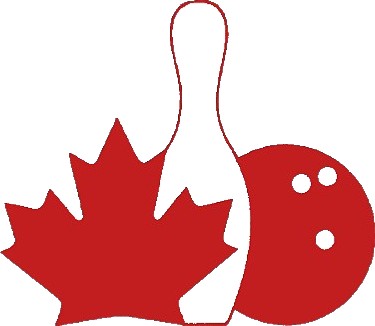 Féderation Canadienne des Dix-Quilles, Inc.Canadian Tenpin Federation, Inc.Féderation Canadienne des Dix-Quilles, Inc.Canadian Tenpin Federation, Inc.Féderation Canadienne des Dix-Quilles, Inc.Canadian Tenpin Federation, Inc.Féderation Canadienne des Dix-Quilles, Inc.Canadian Tenpin Federation, Inc.Féderation Canadienne des Dix-Quilles, Inc.Canadian Tenpin Federation, Inc.Féderation Canadienne des Dix-Quilles, Inc.Canadian Tenpin Federation, Inc.Féderation Canadienne des Dix-Quilles, Inc.Canadian Tenpin Federation, Inc.Féderation Canadienne des Dix-Quilles, Inc.Canadian Tenpin Federation, Inc.Féderation Canadienne des Dix-Quilles, Inc.Canadian Tenpin Federation, Inc.Féderation Canadienne des Dix-Quilles, Inc.Canadian Tenpin Federation, Inc.Féderation Canadienne des Dix-Quilles, Inc.Canadian Tenpin Federation, Inc.Féderation Canadienne des Dix-Quilles, Inc.Rapport de la liste des prix attribués au tournoiRapport de la liste des prix attribués au tournoiRapport de la liste des prix attribués au tournoiRapport de la liste des prix attribués au tournoiRapport de la liste des prix attribués au tournoiRapport de la liste des prix attribués au tournoiNom du tournoi:	     	Nom du tournoi:	     	Nom du tournoi:	     	Nom du tournoi:	     	Nom du tournoi:	     	Nom du tournoi:	     	Nom du tournoi:	     	Nom du tournoi:	     	Nom du tournoi:	     	Nom du tournoi:	     	Nom du tournoi:	     	Nom du tournoi:	     	Sanction #:	     	Sanction #:	     	Sanction #:	     	Sanction #:	     	Sanction #:	     	Sanction #:	     	Centre de quilles:	     	Centre de quilles:	     	Centre de quilles:	     	Centre de quilles:	     	Centre de quilles:	     	Centre de quilles:	     	Centre de quilles:	     	Centre de quilles:	     	Centre de quilles:	     	Centre de quilles:	     	Centre de quilles:	     	Centre de quilles:	     	Date du tournoi:	     	Date du tournoi:	     	Date du tournoi:	     	Date du tournoi:	     	Date du tournoi:	     	Date du tournoi:	     	Au complet seulement Important – Cochez les cases qui conviennent Au complet seulement Important – Cochez les cases qui conviennent Au complet seulement Important – Cochez les cases qui conviennent Au complet seulement Important – Cochez les cases qui conviennent Au complet seulement Important – Cochez les cases qui conviennent Au complet seulement Important – Cochez les cases qui conviennent Au complet seulement Important – Cochez les cases qui conviennent Au complet seulement Important – Cochez les cases qui conviennent Au complet seulement Important – Cochez les cases qui conviennent Au complet seulement Important – Cochez les cases qui conviennent Au complet seulement Important – Cochez les cases qui conviennent Au complet seulement Important – Cochez les cases qui conviennent Au complet seulement Important – Cochez les cases qui conviennent Au complet seulement Important – Cochez les cases qui conviennent Au complet seulement Important – Cochez les cases qui conviennent Au complet seulement Important – Cochez les cases qui conviennent Au complet seulement Important – Cochez les cases qui conviennent Au complet seulement Important – Cochez les cases qui conviennent  Hommes FCDQ seulement  Hommes FCDQ seulement  Femmes FCDQ seul.  Femmes FCDQ seul.  Femmes FCDQ seul.  H et F  FCDQ H et F  FCDQ H et F  FCDQ H et F  FCDQ H et F  FCDQ Jeunes FCDQ seul. Jeunes FCDQ seul. Jeunes FCDQ seul. Jeunes FCDQ seul. Jeunes FCDQ seul. H /F et Jeunes FCDQ H /F et Jeunes FCDQ H /F et Jeunes FCDQNe pas combiner  ensemble  les frais pour les prix, de jeu et des dépenses de tournoi  Ne pas combiner  ensemble  les frais pour les prix, de jeu et des dépenses de tournoi  Ne pas combiner  ensemble  les frais pour les prix, de jeu et des dépenses de tournoi  Ne pas combiner  ensemble  les frais pour les prix, de jeu et des dépenses de tournoi  Ne pas combiner  ensemble  les frais pour les prix, de jeu et des dépenses de tournoi  Ne pas combiner  ensemble  les frais pour les prix, de jeu et des dépenses de tournoi  Ne pas combiner  ensemble  les frais pour les prix, de jeu et des dépenses de tournoi  Ne pas combiner  ensemble  les frais pour les prix, de jeu et des dépenses de tournoi  Ne pas combiner  ensemble  les frais pour les prix, de jeu et des dépenses de tournoi  Ne pas combiner  ensemble  les frais pour les prix, de jeu et des dépenses de tournoi  Ne pas combiner  ensemble  les frais pour les prix, de jeu et des dépenses de tournoi  Ne pas combiner  ensemble  les frais pour les prix, de jeu et des dépenses de tournoi  Ne pas combiner  ensemble  les frais pour les prix, de jeu et des dépenses de tournoi  Ne pas combiner  ensemble  les frais pour les prix, de jeu et des dépenses de tournoi  Ne pas combiner  ensemble  les frais pour les prix, de jeu et des dépenses de tournoi  Ne pas combiner  ensemble  les frais pour les prix, de jeu et des dépenses de tournoi  Ne pas combiner  ensemble  les frais pour les prix, de jeu et des dépenses de tournoi  Ne pas combiner  ensemble  les frais pour les prix, de jeu et des dépenses de tournoi  Uniquement les frais pour les prix (récompenses) (Montants à être remboursés à 100%) La case B doit être égale ou excéder la  case AUniquement les frais pour les prix (récompenses) (Montants à être remboursés à 100%) La case B doit être égale ou excéder la  case AUniquement les frais pour les prix (récompenses) (Montants à être remboursés à 100%) La case B doit être égale ou excéder la  case AUniquement les frais pour les prix (récompenses) (Montants à être remboursés à 100%) La case B doit être égale ou excéder la  case AUniquement les frais pour les prix (récompenses) (Montants à être remboursés à 100%) La case B doit être égale ou excéder la  case AUniquement les frais pour les prix (récompenses) (Montants à être remboursés à 100%) La case B doit être égale ou excéder la  case AUniquement les frais pour les prix (récompenses) (Montants à être remboursés à 100%) La case B doit être égale ou excéder la  case AUniquement les frais pour les prix (récompenses) (Montants à être remboursés à 100%) La case B doit être égale ou excéder la  case AUniquement les frais pour les prix (récompenses) (Montants à être remboursés à 100%) La case B doit être égale ou excéder la  case AUniquement les frais pour les prix (récompenses) (Montants à être remboursés à 100%) La case B doit être égale ou excéder la  case AUniquement les frais pour les prix (récompenses) (Montants à être remboursés à 100%) La case B doit être égale ou excéder la  case AUniquement les frais pour les prix (récompenses) (Montants à être remboursés à 100%) La case B doit être égale ou excéder la  case AUniquement les frais pour les prix (récompenses) (Montants à être remboursés à 100%) La case B doit être égale ou excéder la  case AUniquement les frais pour les prix (récompenses) (Montants à être remboursés à 100%) La case B doit être égale ou excéder la  case AUniquement les frais pour les prix (récompenses) (Montants à être remboursés à 100%) La case B doit être égale ou excéder la  case AUniquement les frais pour les prix (récompenses) (Montants à être remboursés à 100%) La case B doit être égale ou excéder la  case AUniquement les frais pour les prix (récompenses) (Montants à être remboursés à 100%) La case B doit être égale ou excéder la  case AUniquement les frais pour les prix (récompenses) (Montants à être remboursés à 100%) La case B doit être égale ou excéder la  case ACase A – ReçusCase A – ReçusCase A – ReçusCase A – ReçusCase A – ReçusCase A – ReçusCase A – ReçusCase A – ReçusCase A – ReçusCase B – Prix (récompenses)Case B – Prix (récompenses)Case B – Prix (récompenses)Case B – Prix (récompenses)Case B – Prix (récompenses)Case B – Prix (récompenses)Case B – Prix (récompenses)Case B – Prix (récompenses)Case B – Prix (récompenses)Nb d’inscriptionsNb d’inscriptionsFrais pour prix attribuésFrais pour prix attribuésTotalTotalArgent/Prix attribuésArgent/Prix attribuésTrophéeset prix attr.Trophéeset prix attr.TotalÉquipes@=ÉquipesÉquipes+=Doubles@=DoublesDoubles+=Individuels@=IndividuelsIndividuels+=‘All Events’@=‘All Events’‘All Events’+=Attraction spéciale@=Attraction spéc.Attraction spéc.+=Total de frais reçus  dans cette caseTotal de frais reçus  dans cette caseTotal de frais reçus  dans cette caseTotal de frais reçus  dans cette caseTotal de frais reçus  dans cette caseTotal de frais reçus  dans cette case$Total  des frais remboursés dans cette case Total  des frais remboursés dans cette case Total  des frais remboursés dans cette case Total  des frais remboursés dans cette case Total  des frais remboursés dans cette case Total  des frais remboursés dans cette case Total  des frais remboursés dans cette case $Commanditaire:	     	Commanditaire:	     	Commanditaire:	     	Commanditaire:	     	Commanditaire:	     	Commanditaire:	     	Commanditaire:	     	Commanditaire:	     	Commanditaire:	     	Commanditaire:	     	Commanditaire:	     	Commanditaire:	     	Commanditaire:	     	Commanditaire:	     	Commanditaire:	     	Commanditaire:	     	Commanditaire:	     	Commanditaire:	     	Remarques ou renseignements particuliers : Remarques ou renseignements particuliers : Remarques ou renseignements particuliers : Remarques ou renseignements particuliers : Remarques ou renseignements particuliers : Remarques ou renseignements particuliers : Remarques ou renseignements particuliers : Remarques ou renseignements particuliers : Remarques ou renseignements particuliers : Remarques ou renseignements particuliers : Remarques ou renseignements particuliers : Remarques ou renseignements particuliers : Remarques ou renseignements particuliers : Remarques ou renseignements particuliers : Remarques ou renseignements particuliers : Remarques ou renseignements particuliers : Remarques ou renseignements particuliers : Remarques ou renseignements particuliers : Date de remise des paiements aux gagnants:	     	Date de remise des paiements aux gagnants:	     	Date de remise des paiements aux gagnants:	     	Date de remise des paiements aux gagnants:	     	Date de remise des paiements aux gagnants:	     	Date de remise des paiements aux gagnants:	     	Date de remise des paiements aux gagnants:	     	Date de remise des paiements aux gagnants:	     	Date de remise des paiements aux gagnants:	     	Date de remise des paiements aux gagnants:	     	Date de remise des paiements aux gagnants:	     	Date de remise des paiements aux gagnants:	     	Date de remise des paiements aux gagnants:	     	Date de remise des paiements aux gagnants:	     	Date de remise des paiements aux gagnants:	     	Date de remise des paiements aux gagnants:	     	Date de remise des paiements aux gagnants:	     	Date de remise des paiements aux gagnants:	     	Soumis par :Soumis par :Soumis par :Soumis par :Soumis par :Soumis par :Soumis par :Soumis par :Soumis par :Soumis par :Soumis par :Soumis par :Soumis par :Soumis par :Soumis par :Soumis par :Soumis par :Soumis par :Nom:	     	Nom:	     	Nom:	     	Nom:	     	Nom:	     	Nom:	     	Nom:	     	Nom:	     	Titre:	     	Titre:	     	Titre:	     	Titre:	     	Titre:	     	Titre:	     	Titre:	     	Titre:	     	Titre:	     	Titre:	     	Adresse:	     	Adresse:	     	Adresse:	     	Adresse:	     	Adresse:	     	Adresse:	     	Adresse:	     	Adresse:	     	Adresse:	     	Adresse:	     	Adresse:	     	Adresse:	     	Adresse:	     	Adresse:	     	Adresse:	     	Adresse:	     	Adresse:	     	Adresse:	     	Courriel:	     	Courriel:	     	Courriel:	     	Courriel:	     	Courriel:	     	Courriel:	     	Courriel:	     	Courriel:	     	Courriel:	     	Courriel:	     	Courriel:	     	Courriel:	     	Courriel:	     	Courriel:	     	Courriel:	     	Courriel:	     	Courriel:	     	Courriel:	     	Faire parvenir un chèque ou mandat poste  à la Fédération Canadienne des Dix Quilles pour les paiements des frais d’affiliation ou de participation recueillis des non-membres de la FCDQ qui ont participé au tournoi. Pour la sanction de soutien moral, seul les frais des affiliés sont acceptés.  Les noms et les adresses de ceux qui ont payés l’un ou l’autre de frais mentionnés sont inscrits sur la liste ci jointe.Faire parvenir un chèque ou mandat poste  à la Fédération Canadienne des Dix Quilles pour les paiements des frais d’affiliation ou de participation recueillis des non-membres de la FCDQ qui ont participé au tournoi. Pour la sanction de soutien moral, seul les frais des affiliés sont acceptés.  Les noms et les adresses de ceux qui ont payés l’un ou l’autre de frais mentionnés sont inscrits sur la liste ci jointe.Faire parvenir un chèque ou mandat poste  à la Fédération Canadienne des Dix Quilles pour les paiements des frais d’affiliation ou de participation recueillis des non-membres de la FCDQ qui ont participé au tournoi. Pour la sanction de soutien moral, seul les frais des affiliés sont acceptés.  Les noms et les adresses de ceux qui ont payés l’un ou l’autre de frais mentionnés sont inscrits sur la liste ci jointe.Faire parvenir un chèque ou mandat poste  à la Fédération Canadienne des Dix Quilles pour les paiements des frais d’affiliation ou de participation recueillis des non-membres de la FCDQ qui ont participé au tournoi. Pour la sanction de soutien moral, seul les frais des affiliés sont acceptés.  Les noms et les adresses de ceux qui ont payés l’un ou l’autre de frais mentionnés sont inscrits sur la liste ci jointe.Faire parvenir un chèque ou mandat poste  à la Fédération Canadienne des Dix Quilles pour les paiements des frais d’affiliation ou de participation recueillis des non-membres de la FCDQ qui ont participé au tournoi. Pour la sanction de soutien moral, seul les frais des affiliés sont acceptés.  Les noms et les adresses de ceux qui ont payés l’un ou l’autre de frais mentionnés sont inscrits sur la liste ci jointe.Faire parvenir un chèque ou mandat poste  à la Fédération Canadienne des Dix Quilles pour les paiements des frais d’affiliation ou de participation recueillis des non-membres de la FCDQ qui ont participé au tournoi. Pour la sanction de soutien moral, seul les frais des affiliés sont acceptés.  Les noms et les adresses de ceux qui ont payés l’un ou l’autre de frais mentionnés sont inscrits sur la liste ci jointe.Faire parvenir un chèque ou mandat poste  à la Fédération Canadienne des Dix Quilles pour les paiements des frais d’affiliation ou de participation recueillis des non-membres de la FCDQ qui ont participé au tournoi. Pour la sanction de soutien moral, seul les frais des affiliés sont acceptés.  Les noms et les adresses de ceux qui ont payés l’un ou l’autre de frais mentionnés sont inscrits sur la liste ci jointe.Faire parvenir un chèque ou mandat poste  à la Fédération Canadienne des Dix Quilles pour les paiements des frais d’affiliation ou de participation recueillis des non-membres de la FCDQ qui ont participé au tournoi. Pour la sanction de soutien moral, seul les frais des affiliés sont acceptés.  Les noms et les adresses de ceux qui ont payés l’un ou l’autre de frais mentionnés sont inscrits sur la liste ci jointe.Faire parvenir un chèque ou mandat poste  à la Fédération Canadienne des Dix Quilles pour les paiements des frais d’affiliation ou de participation recueillis des non-membres de la FCDQ qui ont participé au tournoi. Pour la sanction de soutien moral, seul les frais des affiliés sont acceptés.  Les noms et les adresses de ceux qui ont payés l’un ou l’autre de frais mentionnés sont inscrits sur la liste ci jointe.Faire parvenir un chèque ou mandat poste  à la Fédération Canadienne des Dix Quilles pour les paiements des frais d’affiliation ou de participation recueillis des non-membres de la FCDQ qui ont participé au tournoi. Pour la sanction de soutien moral, seul les frais des affiliés sont acceptés.  Les noms et les adresses de ceux qui ont payés l’un ou l’autre de frais mentionnés sont inscrits sur la liste ci jointe.Faire parvenir un chèque ou mandat poste  à la Fédération Canadienne des Dix Quilles pour les paiements des frais d’affiliation ou de participation recueillis des non-membres de la FCDQ qui ont participé au tournoi. Pour la sanction de soutien moral, seul les frais des affiliés sont acceptés.  Les noms et les adresses de ceux qui ont payés l’un ou l’autre de frais mentionnés sont inscrits sur la liste ci jointe.Faire parvenir un chèque ou mandat poste  à la Fédération Canadienne des Dix Quilles pour les paiements des frais d’affiliation ou de participation recueillis des non-membres de la FCDQ qui ont participé au tournoi. Pour la sanction de soutien moral, seul les frais des affiliés sont acceptés.  Les noms et les adresses de ceux qui ont payés l’un ou l’autre de frais mentionnés sont inscrits sur la liste ci jointe.Faire parvenir un chèque ou mandat poste  à la Fédération Canadienne des Dix Quilles pour les paiements des frais d’affiliation ou de participation recueillis des non-membres de la FCDQ qui ont participé au tournoi. Pour la sanction de soutien moral, seul les frais des affiliés sont acceptés.  Les noms et les adresses de ceux qui ont payés l’un ou l’autre de frais mentionnés sont inscrits sur la liste ci jointe.Faire parvenir un chèque ou mandat poste  à la Fédération Canadienne des Dix Quilles pour les paiements des frais d’affiliation ou de participation recueillis des non-membres de la FCDQ qui ont participé au tournoi. Pour la sanction de soutien moral, seul les frais des affiliés sont acceptés.  Les noms et les adresses de ceux qui ont payés l’un ou l’autre de frais mentionnés sont inscrits sur la liste ci jointe.Faire parvenir un chèque ou mandat poste  à la Fédération Canadienne des Dix Quilles pour les paiements des frais d’affiliation ou de participation recueillis des non-membres de la FCDQ qui ont participé au tournoi. Pour la sanction de soutien moral, seul les frais des affiliés sont acceptés.  Les noms et les adresses de ceux qui ont payés l’un ou l’autre de frais mentionnés sont inscrits sur la liste ci jointe.Faire parvenir un chèque ou mandat poste  à la Fédération Canadienne des Dix Quilles pour les paiements des frais d’affiliation ou de participation recueillis des non-membres de la FCDQ qui ont participé au tournoi. Pour la sanction de soutien moral, seul les frais des affiliés sont acceptés.  Les noms et les adresses de ceux qui ont payés l’un ou l’autre de frais mentionnés sont inscrits sur la liste ci jointe.Faire parvenir un chèque ou mandat poste  à la Fédération Canadienne des Dix Quilles pour les paiements des frais d’affiliation ou de participation recueillis des non-membres de la FCDQ qui ont participé au tournoi. Pour la sanction de soutien moral, seul les frais des affiliés sont acceptés.  Les noms et les adresses de ceux qui ont payés l’un ou l’autre de frais mentionnés sont inscrits sur la liste ci jointe.Faire parvenir un chèque ou mandat poste  à la Fédération Canadienne des Dix Quilles pour les paiements des frais d’affiliation ou de participation recueillis des non-membres de la FCDQ qui ont participé au tournoi. Pour la sanction de soutien moral, seul les frais des affiliés sont acceptés.  Les noms et les adresses de ceux qui ont payés l’un ou l’autre de frais mentionnés sont inscrits sur la liste ci jointe.Faites parvenir une copie au siège national de la FCDQ dans les 30 jours suivant la fin du tournoi. Conservez-en une copie pour vos dossiers. Faites parvenir une copie au siège national de la FCDQ dans les 30 jours suivant la fin du tournoi. Conservez-en une copie pour vos dossiers. Faites parvenir une copie au siège national de la FCDQ dans les 30 jours suivant la fin du tournoi. Conservez-en une copie pour vos dossiers. Faites parvenir une copie au siège national de la FCDQ dans les 30 jours suivant la fin du tournoi. Conservez-en une copie pour vos dossiers. Faites parvenir une copie au siège national de la FCDQ dans les 30 jours suivant la fin du tournoi. Conservez-en une copie pour vos dossiers. Faites parvenir une copie au siège national de la FCDQ dans les 30 jours suivant la fin du tournoi. Conservez-en une copie pour vos dossiers. Faites parvenir une copie au siège national de la FCDQ dans les 30 jours suivant la fin du tournoi. Conservez-en une copie pour vos dossiers. Faites parvenir une copie au siège national de la FCDQ dans les 30 jours suivant la fin du tournoi. Conservez-en une copie pour vos dossiers. Faites parvenir une copie au siège national de la FCDQ dans les 30 jours suivant la fin du tournoi. Conservez-en une copie pour vos dossiers. Faites parvenir une copie au siège national de la FCDQ dans les 30 jours suivant la fin du tournoi. Conservez-en une copie pour vos dossiers. Faites parvenir une copie au siège national de la FCDQ dans les 30 jours suivant la fin du tournoi. Conservez-en une copie pour vos dossiers. Faites parvenir une copie au siège national de la FCDQ dans les 30 jours suivant la fin du tournoi. Conservez-en une copie pour vos dossiers. Faites parvenir une copie au siège national de la FCDQ dans les 30 jours suivant la fin du tournoi. Conservez-en une copie pour vos dossiers. Faites parvenir une copie au siège national de la FCDQ dans les 30 jours suivant la fin du tournoi. Conservez-en une copie pour vos dossiers. Faites parvenir une copie au siège national de la FCDQ dans les 30 jours suivant la fin du tournoi. Conservez-en une copie pour vos dossiers. Faites parvenir une copie au siège national de la FCDQ dans les 30 jours suivant la fin du tournoi. Conservez-en une copie pour vos dossiers. Faites parvenir une copie au siège national de la FCDQ dans les 30 jours suivant la fin du tournoi. Conservez-en une copie pour vos dossiers. Faites parvenir une copie au siège national de la FCDQ dans les 30 jours suivant la fin du tournoi. Conservez-en une copie pour vos dossiers. Siège national de la FCDQ -  Sanctions des tournois18762, 58A ave, Surrey, CB V3S 8G4Téléphone: 1 236 509-4503 Courriel : sanctions@tenpincanada.comSiège national de la FCDQ -  Sanctions des tournois18762, 58A ave, Surrey, CB V3S 8G4Téléphone: 1 236 509-4503 Courriel : sanctions@tenpincanada.comSiège national de la FCDQ -  Sanctions des tournois18762, 58A ave, Surrey, CB V3S 8G4Téléphone: 1 236 509-4503 Courriel : sanctions@tenpincanada.comSiège national de la FCDQ -  Sanctions des tournois18762, 58A ave, Surrey, CB V3S 8G4Téléphone: 1 236 509-4503 Courriel : sanctions@tenpincanada.comSiège national de la FCDQ -  Sanctions des tournois18762, 58A ave, Surrey, CB V3S 8G4Téléphone: 1 236 509-4503 Courriel : sanctions@tenpincanada.comSiège national de la FCDQ -  Sanctions des tournois18762, 58A ave, Surrey, CB V3S 8G4Téléphone: 1 236 509-4503 Courriel : sanctions@tenpincanada.comSiège national de la FCDQ -  Sanctions des tournois18762, 58A ave, Surrey, CB V3S 8G4Téléphone: 1 236 509-4503 Courriel : sanctions@tenpincanada.comSiège national de la FCDQ -  Sanctions des tournois18762, 58A ave, Surrey, CB V3S 8G4Téléphone: 1 236 509-4503 Courriel : sanctions@tenpincanada.comSiège national de la FCDQ -  Sanctions des tournois18762, 58A ave, Surrey, CB V3S 8G4Téléphone: 1 236 509-4503 Courriel : sanctions@tenpincanada.comSiège national de la FCDQ -  Sanctions des tournois18762, 58A ave, Surrey, CB V3S 8G4Téléphone: 1 236 509-4503 Courriel : sanctions@tenpincanada.comSiège national de la FCDQ -  Sanctions des tournois18762, 58A ave, Surrey, CB V3S 8G4Téléphone: 1 236 509-4503 Courriel : sanctions@tenpincanada.comSiège national de la FCDQ -  Sanctions des tournois18762, 58A ave, Surrey, CB V3S 8G4Téléphone: 1 236 509-4503 Courriel : sanctions@tenpincanada.comSiège national de la FCDQ -  Sanctions des tournois18762, 58A ave, Surrey, CB V3S 8G4Téléphone: 1 236 509-4503 Courriel : sanctions@tenpincanada.comSiège national de la FCDQ -  Sanctions des tournois18762, 58A ave, Surrey, CB V3S 8G4Téléphone: 1 236 509-4503 Courriel : sanctions@tenpincanada.comSiège national de la FCDQ -  Sanctions des tournois18762, 58A ave, Surrey, CB V3S 8G4Téléphone: 1 236 509-4503 Courriel : sanctions@tenpincanada.comSiège national de la FCDQ -  Sanctions des tournois18762, 58A ave, Surrey, CB V3S 8G4Téléphone: 1 236 509-4503 Courriel : sanctions@tenpincanada.comSiège national de la FCDQ -  Sanctions des tournois18762, 58A ave, Surrey, CB V3S 8G4Téléphone: 1 236 509-4503 Courriel : sanctions@tenpincanada.comSiège national de la FCDQ -  Sanctions des tournois18762, 58A ave, Surrey, CB V3S 8G4Téléphone: 1 236 509-4503 Courriel : sanctions@tenpincanada.comNomNomVille/ProvincePointage totalArgent/Prix attribué Nombre total dans cet évènement      Nombre total dans cet évènement         Total (A):       $       $Prix spéciauxPrix spéciauxPrix spéciauxPrix spéciauxPrix spéciauxPrix spéciauxNomNomVille/ProvincePointage totalArgent/Prix attribué Total (B):       $ En résumé…	Total (A)En résumé…	Total (A)     $Total (B)Total (B)     $Grand totalGrand total     $